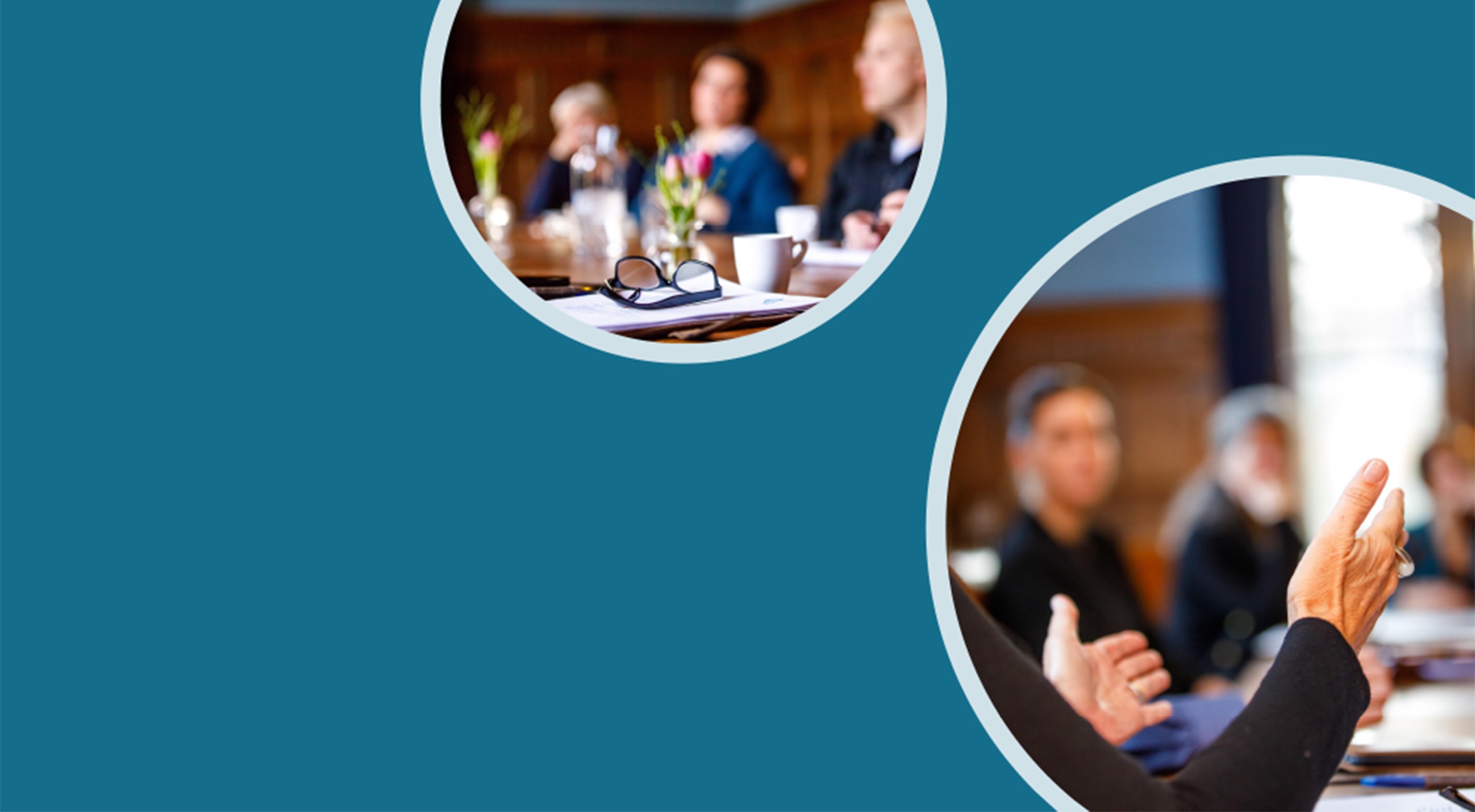 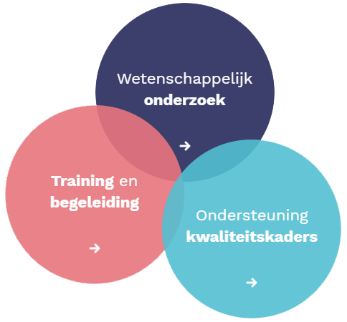 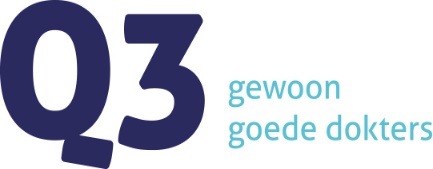 Het programmaOpbouw en indelingHet programma van de leergang bestaat uit 3 bijeenkomstenBijeenkomst 1, 3 dagdelen (inclusief overnachting)12.00 – 13.00 		Ontvangst met lunch13.00 – 17.30		Middagprogramma (pauze 30 minuten)17.30 – 19.00 		Diner19.00 – 22.00 		Avondprogramma (pauze 30 minuten)9.00 – 12.30 		Ochtendprogramma (pauze 30 minuten)Bijeenkomst 2, 3 dagdelen (inclusief overnachting)12.00 – 13.00 		Ontvangst met lunch13.00 – 17.30		Middagprogramma (pauze 30 minuten)17.30 – 19.00 		Diner19.00 – 22.00 		Avondprogramma (pauze 30 minuten)9.00 – 12.30 		Ochtendprogramma (pauze 30 minuten)Bijeenkomst 3, 2 dagdelen9.00 – 12.00 		Ochtendprogramma (pauze 30 minuten)12.00 – 13.00 		Lunch13.00 – 17.00 		Middagprogramma (pauze 30 minuten)Programma-inhoudGedurende de Leergang wordt onderwijs en begeleiding verzorgt op vier centrale thema’s.De Leergang kent een hoge mate van interactie en activerende werkvormen (Action Learning). Casuïstiek van de deelnemers komt ruim aan bod. Ik als mens & professionalWanneer ben ik een goede dokterDrijfveren en kwaliteitenWat is mijn gebruiksaanwijzingWat is mijn leiderschapsstijl, hoe neem ik regie op mijn eigen ontwikkelingHoe stel ik reële doelenMijn team van mensen & professionalsWaar zit de kracht van jouw team en de valkuilenHoe herken ik formeel/informeel leiderschap (teamrollen)Verhoudingen in teams analyserenOmgaan met generatieverschillenInvloed uitoefenen vanuit je krachtDe interactieHoe leg ik verbinding met mijn collega’sWelke communicatiestijlen zijn er, en hoe pas ik doe goed toeHoe ga ik om met complexe situatiesDe toekomstWat gebeurt er om mij en mijn team heenHoe wil en ga ik mij ontwikkelenDe potentie van jouw team zienInvloed uitoefenen op het pad